Θέμα: « Πρόσκληση εκδήλωσης ενδιαφέροντος για κατάθεση οικονομικής προσφοράς σχετικά με μεταφορά μαθητών και εκπαιδευτικών του 2ου  Λυκείου Ιωαννίνων προς και από τα Ελληνοβουλγαρικά σύνορα στον Προμαχώνα.Σχετ: Υ.Α 33120/ΓΔ4/28-2-2017 (ΦΕΚ 681/τ.Β/ 6-3-2017) με θέμα  « Εκδρομές- Εκπαιδευτικές επισκέψεις μαθητών και μαθητριών Δημόσιων και Ιδιωτικών σχολείων Δευτεροβάθμιας Εκπαίδευσης εντός και εκτός της χώρας»              ΠΡΟΣΚΑΛΟΥΜΕ	Γραφεία Γενικού Τουρισμού με ειδικό σήμα και άδεια λειτουργίας από τον ΕΟΤ σε ισχύ, να καταθέσουν στο γραφείο του 2ου Γενικού Λυκείου Ιωαννίνων σφραγισμένη προσφορά κατά το χρονικό διάστημα από 4/10/2019 μέχρι 10/10/2019 και ώρα 12.00 Μετά την παρέλευση της ημερομηνίας καμία προσφορά και για κανένα λόγο δε θα γίνεται αποδεκτή.     Για τη σύνταξη της προσφοράς αυτής σας ενημερώνουμε ότι θα πρέπει να περιλαμβάνονται τα παρακάτω στοιχεία:Προορισμός: Ελληνοβουλγαρικά σύνορα ΠρομαχώναΑριθμός συμμετεχόντων : 11 - 13 μαθητές/μαθήτριες, 2 συνοδοί εκπαιδευτικοίΜεταφορικό μέσο: Λεωφορείο. Χρονική διάρκεια μετακίνησης:                  Αναχώρηση Κυριακή 3/11/2019 για Προμαχώνα στις 07:00 π.μ..                 Επιστροφή Σάββατο 10/11/2019. Παραλαβή από Προμαχώνα στις 13:0                                                                                                                                                                                                                                                                                                                                                                                                                                                                                                                                                                                                                                                                                                                                                                            0μ.μ.. Ζητείται η τελική συνολική τιμή της μεταφοράςΠαρακαλούμε κατά τη σύνταξη της προσφοράς να λάβετε υπόψη σας τα εξής:Ζητείται η  πρόσθετη προαιρετική ασφάλιση που καλύπτει τα έξοδα σε περίπτωση ατυχήματος ή ασθένειας.Οι μετακινήσεις των μαθητών/μαθητριών και εκπαιδευτικών να γίνονται με λεωφορεία μέχρι δέκα ετών που πληρούν τις προδιαγραφές ασφαλούς μετακίνησης βάσει της κείμενης νομοθεσίας.                                                                                            Ο Διευθυντής                                                                                        Παπαφώτης Γεώργιος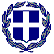 ΕΛΛΗΝΙΚΗ ΔΗΜΟΚΡΑΤΙΑΥΠΟΥΡΓΕΙΟ ΠΑΙΔΕΙΑΣ, ΕΡΕΥΝΑΣ ΚΑΙ ΘΡΗΣΚΕΥΜΑΤΩΝ-------ΠΕΡ.Δ/ΝΣΗ Π. ΚΑΙ Δ.ΕΚΠ/ΣΗΣ ΗΠΕΙΡΟΥΔ/ΝΣΗ Β/ΘΜΙΑΣ ΕΚΠΑΙΔΕΥΣΗΣ ΙΩΑΝΝΙΝΩΝ2Ο ΓΕΝΙΚΟ  ΛΥΚΕΙΟ ΙΩΑΝΝΙΝΩΝ«ΓΕΩΡΓΙΟΣ ΣΤΑΥΡΟΥ»-------Ταχ. Διευθυνση : Λ. Γ. Παπανδρέου 4 - 6 Ταχ. Κώδικας     : 45444Πληροφορίες     : Παπαφώτης ΓεώργιοςΤηλέφωνο - ΦΑΞ : 2651027073                   ΑΝΑΡΤΗΤΕΟ ΣΤΟ ΔΙΑΔIΚΤYΟ                                                  Ιωάννινα 3/10/2019                                                 Αριθ. Πρωτ.: 1042                   ΑΝΑΡΤΗΤΕΟ ΣΤΟ ΔΙΑΔIΚΤYΟ                                                  Ιωάννινα 3/10/2019                                                 Αριθ. Πρωτ.: 1042ΕΛΛΗΝΙΚΗ ΔΗΜΟΚΡΑΤΙΑΥΠΟΥΡΓΕΙΟ ΠΑΙΔΕΙΑΣ, ΕΡΕΥΝΑΣ ΚΑΙ ΘΡΗΣΚΕΥΜΑΤΩΝ-------ΠΕΡ.Δ/ΝΣΗ Π. ΚΑΙ Δ.ΕΚΠ/ΣΗΣ ΗΠΕΙΡΟΥΔ/ΝΣΗ Β/ΘΜΙΑΣ ΕΚΠΑΙΔΕΥΣΗΣ ΙΩΑΝΝΙΝΩΝ2Ο ΓΕΝΙΚΟ  ΛΥΚΕΙΟ ΙΩΑΝΝΙΝΩΝ«ΓΕΩΡΓΙΟΣ ΣΤΑΥΡΟΥ»-------Ταχ. Διευθυνση : Λ. Γ. Παπανδρέου 4 - 6 Ταχ. Κώδικας     : 45444Πληροφορίες     : Παπαφώτης ΓεώργιοςΤηλέφωνο - ΦΑΞ : 2651027073                          ΠΡΟΣ:Δ.Δ.Ε. ΙωαννίνωνΕΛΛΗΝΙΚΗ ΔΗΜΟΚΡΑΤΙΑΥΠΟΥΡΓΕΙΟ ΠΑΙΔΕΙΑΣ, ΕΡΕΥΝΑΣ ΚΑΙ ΘΡΗΣΚΕΥΜΑΤΩΝ-------ΠΕΡ.Δ/ΝΣΗ Π. ΚΑΙ Δ.ΕΚΠ/ΣΗΣ ΗΠΕΙΡΟΥΔ/ΝΣΗ Β/ΘΜΙΑΣ ΕΚΠΑΙΔΕΥΣΗΣ ΙΩΑΝΝΙΝΩΝ2Ο ΓΕΝΙΚΟ  ΛΥΚΕΙΟ ΙΩΑΝΝΙΝΩΝ«ΓΕΩΡΓΙΟΣ ΣΤΑΥΡΟΥ»-------Ταχ. Διευθυνση : Λ. Γ. Παπανδρέου 4 - 6 Ταχ. Κώδικας     : 45444Πληροφορίες     : Παπαφώτης ΓεώργιοςΤηλέφωνο - ΦΑΞ : 2651027073                          ΚΟΙΝ.:ΤΟΥΡΙΣΤΙΚΑ – ΤΑΞΙΔΙΩΤΙΚΑ ΓΡΑΦΕΙΑ